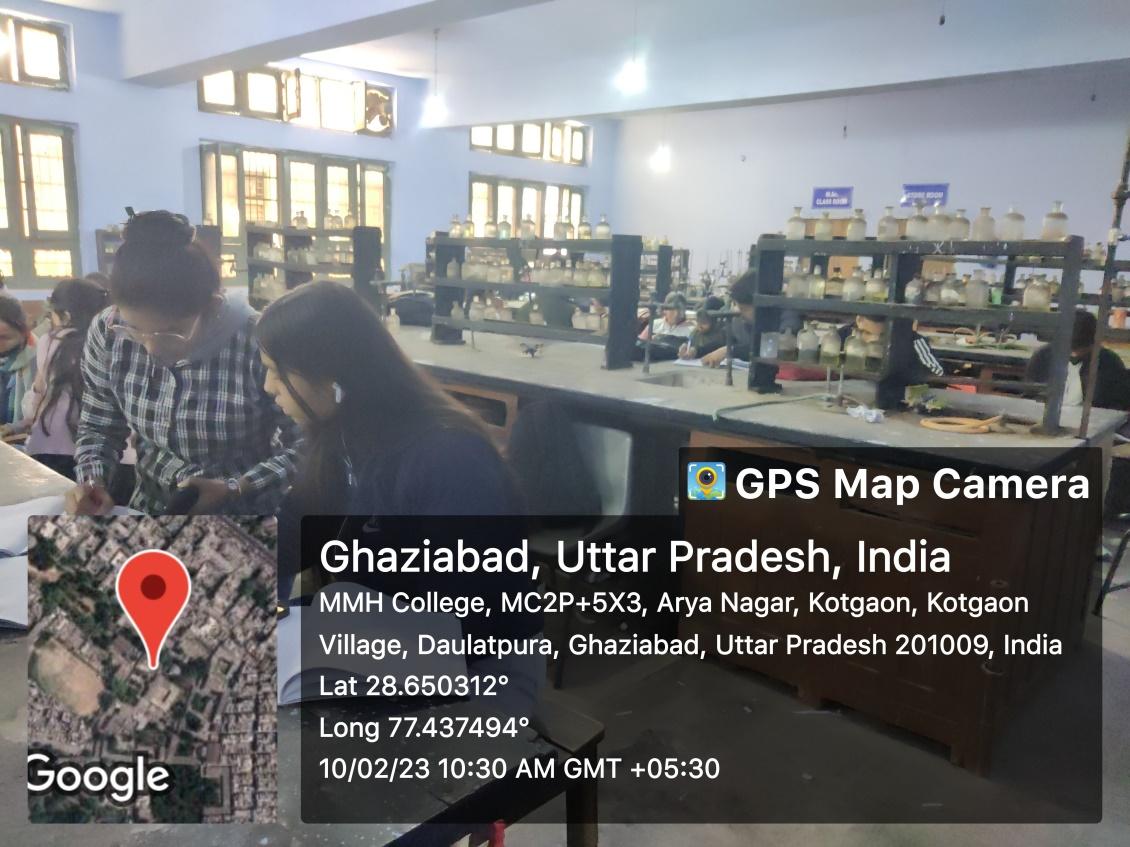 CHEMISTRY LAB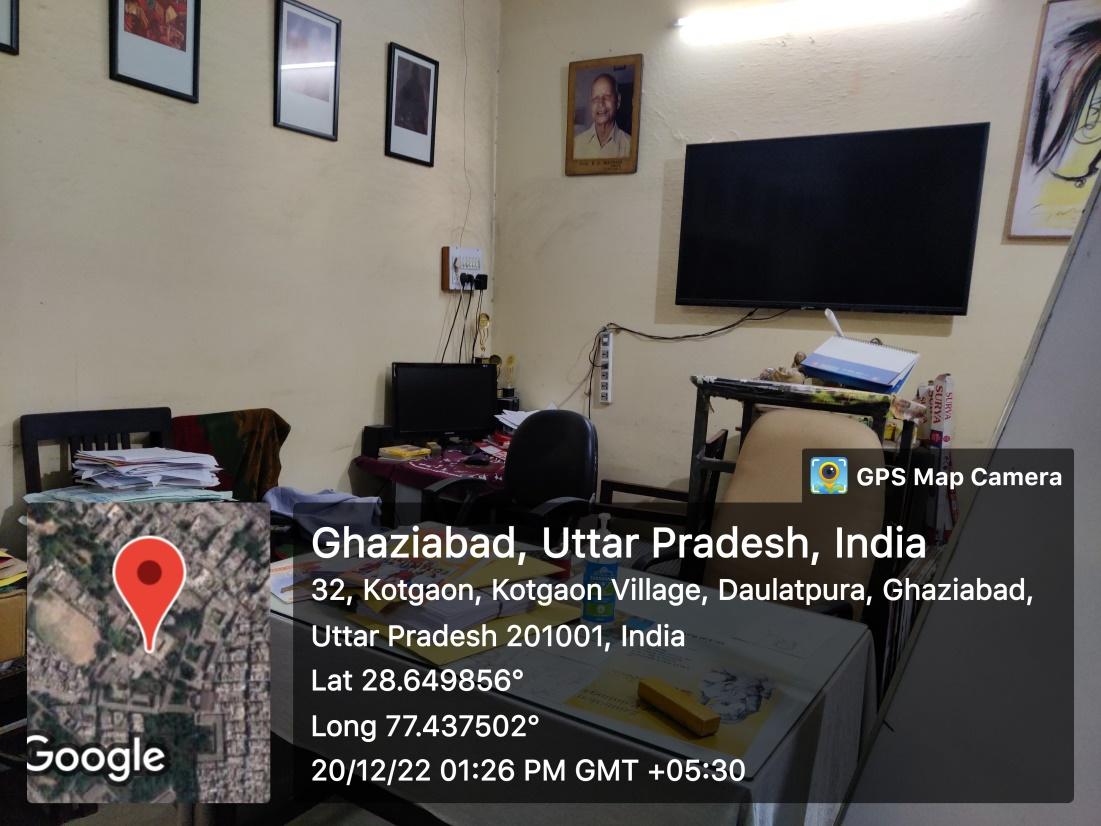 CLASS ROOM WITH LCD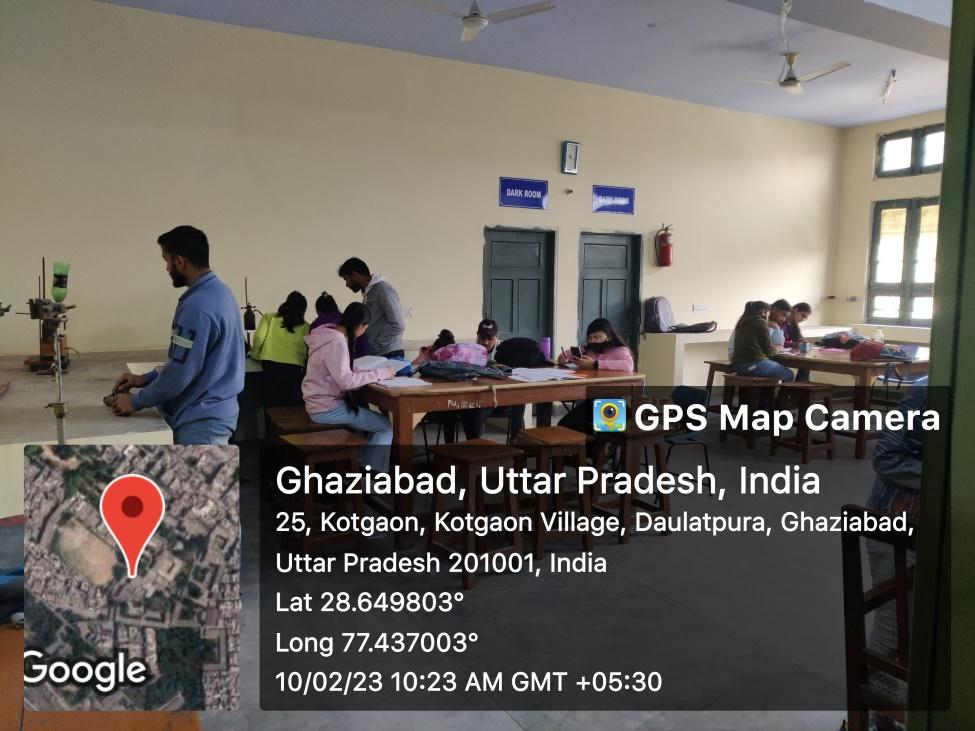 PHYSICS LAB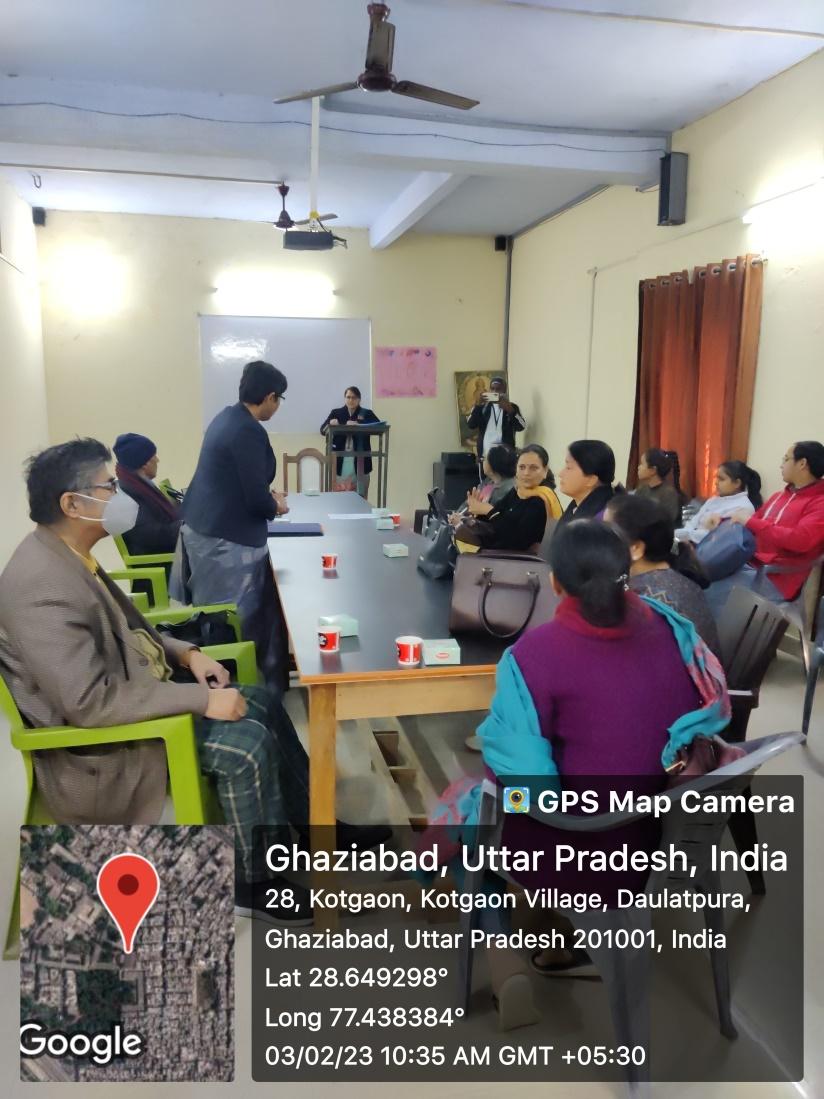 SEMINAR ROOM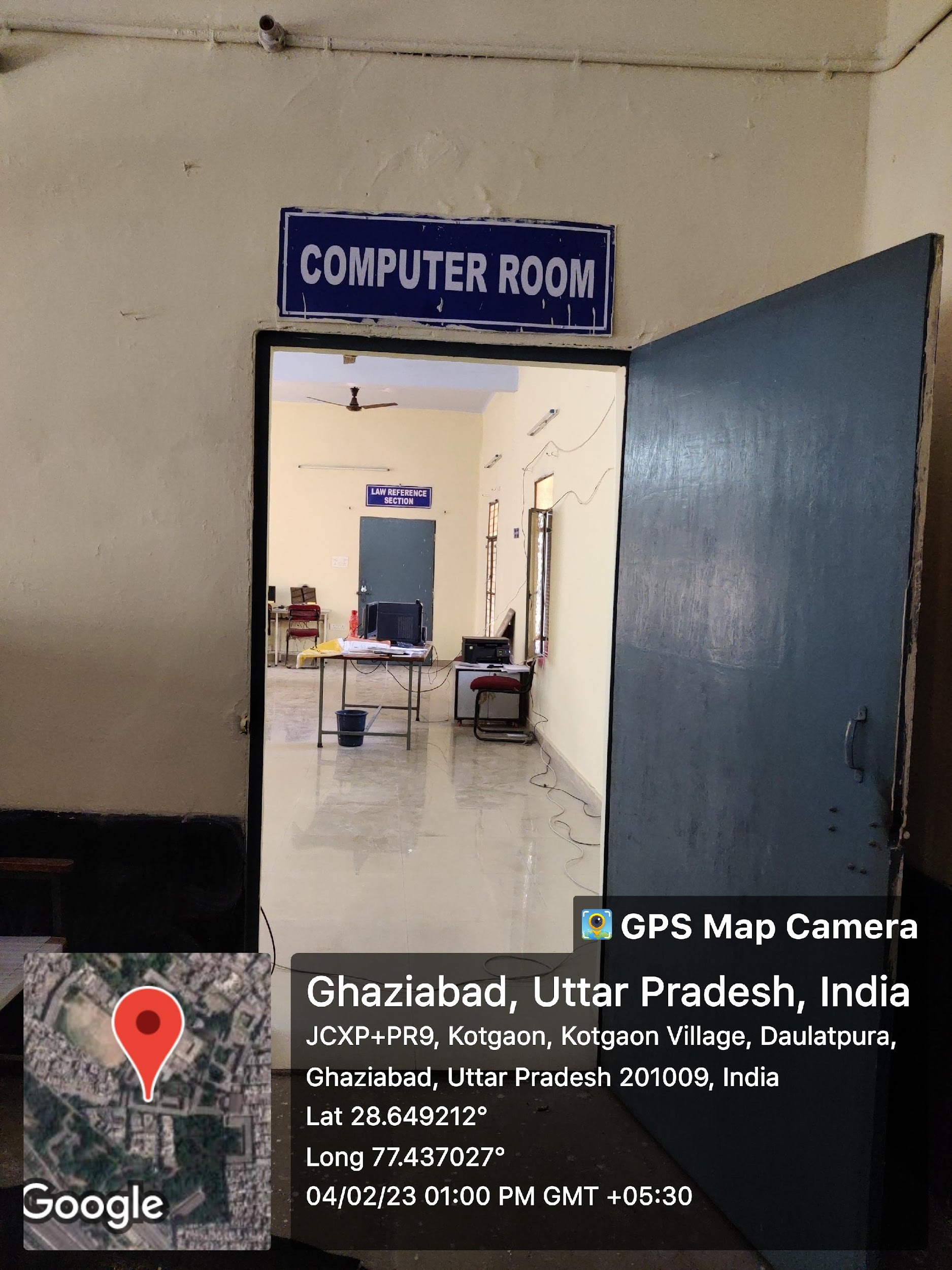 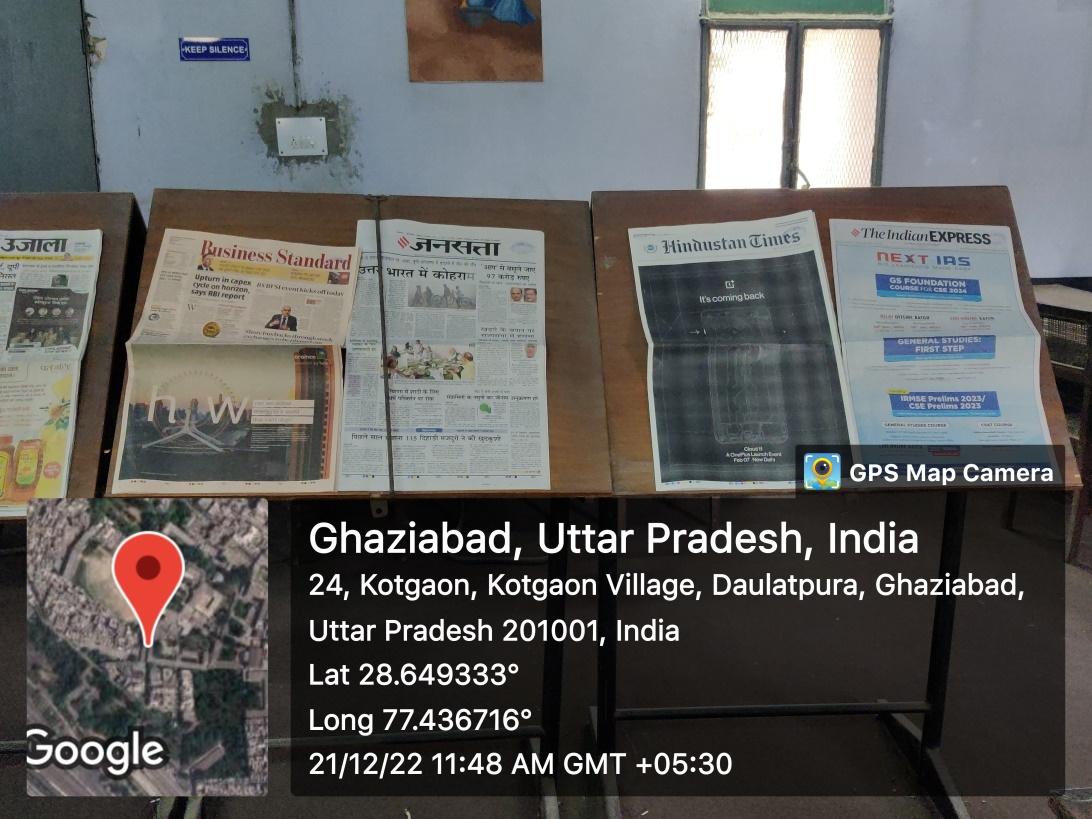 